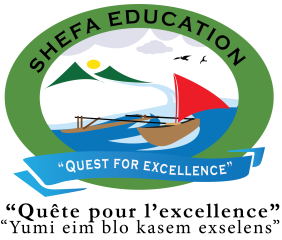 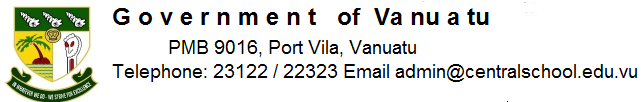 Central School Home School PackageYear :12ECO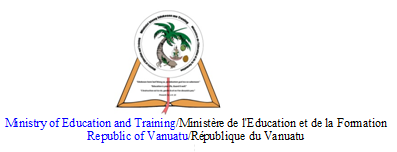 HOME SCHOOL PACKAGE CONTENTLESSON Plan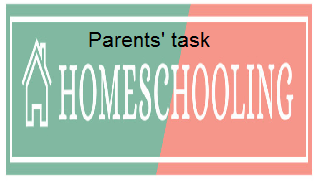 WEEKLY CHECKLIST For Parents: Term: 2      Week number 1   Date…… to…… Month: …………Term: 2      Week number 2   Date…… to…… Month: …………Term: 2      Week number 3   Date…… to…… Month: …………Term: 2      Week number 4   Date…… to…… Month: …………Term: 2      Week number 5   Date…… to…… Month: …………Term: 2      Week number 6   Date…… to…… Month: …………Term: 2      Week number 7   Date…… to…… Month: …………Term: 2      Week number 8   Date…… to…… Month: …………Term: 2      Week number 9   Date…… to…… Month: …………Term: 2      Week number 10   Date…… to…… Month: …………Term: 2      Week number 11   Date…… to…… Month: …………Term: 2      Week number 12   Date…… to…… Month: …………Term: 2      Week number 13   Date…… to…… Month: …………    Teacher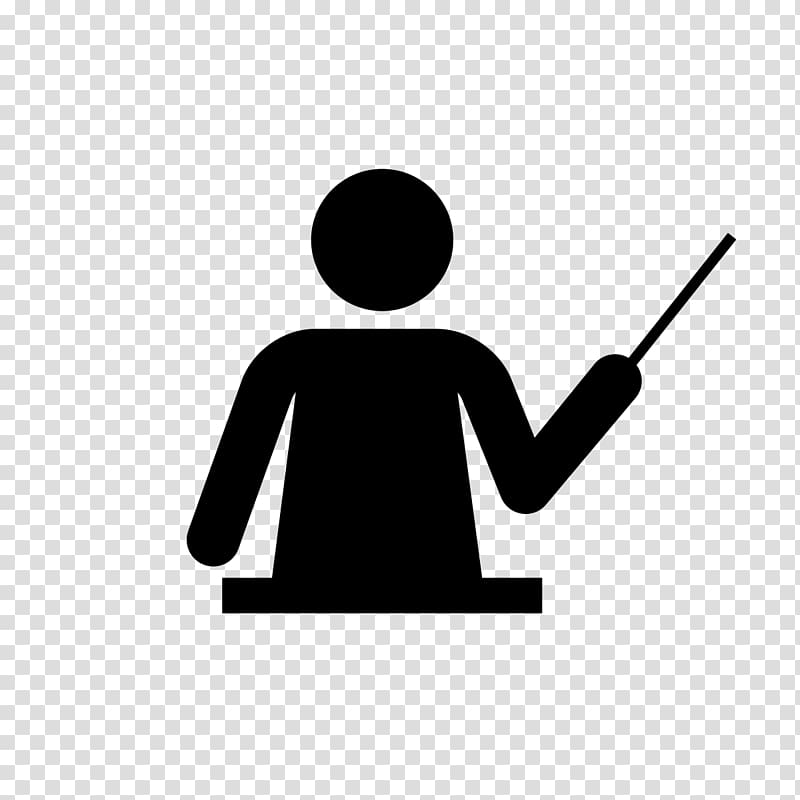 Name : Charlie GihialaSubject : Economics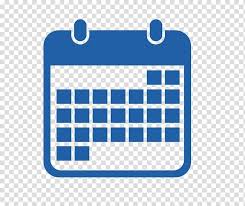         DateDateWeek THREE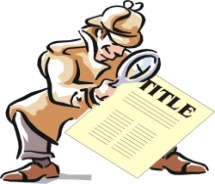 Topic : RESOURCE ALLOCATION THROUGH THE STATE SECTORLesson number : 3Learning outcomes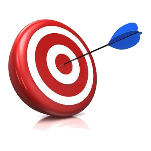 12ECO2.1.2.3Describe the economic aims of the government.	2Introduction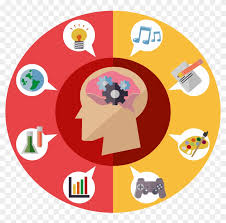 Economic aims and objectives are what the government wants to achieve and may include: Stable prices (low inflation) Steady and sustained economic growth. Low unemployment or full employment.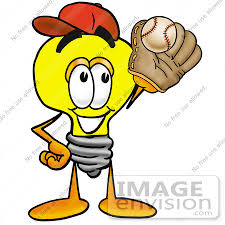 Catch phrase for the lesson Red roof has many important AIMS. 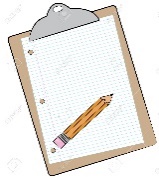 Learners notesSummaryThe main government aims for the economy are full employment, price stability, economic growth, redistribution of income and stability of balance of payments. A government can operate a range of policy measures to achieve these aims and it is judged on their success or otherwise.Follow this linkhttp://www.yourarticlelibrary.com/economics/5-main-aims-of-government-for-economy-development-discussed/32858https://www.tutor2u.net/economics/reference/macroeconomic-objectives-and-macro-stabilityAlso read the comments from previous viewers. Describe in little paragraph, the first six government objectives in the videohttps://www.tutor2u.net/economics/reference/macroeconomic-objectives-and-macro-stability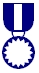 AssignmentDiscuss this Daily Post article:https://dailypost.vu/news/minister-challenges-students-to-aim-for-phds/article_7657da58-5b47-523c-a866-fc8ccb86b5e0.htmlBio: Author, dates, webpage description. Content: 3 main points with supportive arguments to describe the articleContext: How does this article relate to 12ECO2.1.2.3Conclusion: What you have learnt that will be useful in real life. 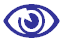 AssessmentAttempt quizzes and send score to your teacher.http://textbook.stpauls.br/Macroeconomics/page_123.htmhttps://quizizz.com/admin/quiz/593f7e7aad39221000bea45c/chapter-26-government-economic-policiesReferences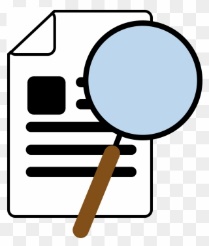 http://textbook.stpauls.br/Macroeconomics/page_123.htmhttps://quizizz.com/admin/quiz/593f7e7aad39221000bea45c/chapter-26-government-economic-policieshttps://dailypost.vu/news/minister-challenges-students-to-aim-for-phds/article_7657da58-5b47-523c-a866-fc8ccb86b5e0.htmlhttps://www.tutor2u.net/economics/reference/macroeconomic-objectives-and-macro-stabilityhttps://www.tutor2u.net/economics/reference/macroeconomic-objectives-and-macro-stabilityhttp://www.yourarticlelibrary.com/economics/5-main-aims-of-government-for-economy-development-discussed/32858Subject Number of lessonsDays Tick when activity is completeParents comment Signature123456Subject Number of lessonsDays Tick when activity is completeParents comment Signature123456Subject Number of lessonsDays Tick when activity is completeParents comment Signature123456Subject Number of lessonsDays Tick when activity is completeParents comment Signature123456Subject Number of lessonsDays Tick when activity is completeParents comment Signature123456Subject Number of lessonsDays Tick when activity is completeParents comment Signature123456Subject Number of lessonsDays Tick when activity is completeParents comment Signature123456Subject Number of lessonsDays Tick when activity is completeParents comment Signature123456Subject Number of lessonsDays Tick when activity is completeParents comment Signature123456Subject Number of lessonsDays Tick when activity is completeParents comment Signature123456Subject Number of lessonsDays Tick when activity is completeParents comment Signature123456Subject Number of lessonsDays Tick when activity is completeParents comment Signature123456Subject Number of lessonsDays Tick when activity is completeParents comment Signature123456